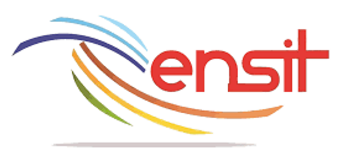 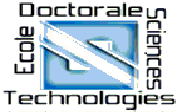 Université de TunisEcole Nationale Supérieure d'Ingénieurs de TunisEcole Doctorale en Sciences et Technologie  CHARTE DES EtUDES DOCTORALESde l’Ecole Nationale Supérieure d'Ingénieurs de TunisAnnée Universitaire     20 ….  / 20 ….   1. Préambule :   Dans toute la suite est appelé :· Jeune chercheur, l’étudiant inscrit à l’ENSIT et préparant soit un mémoire de mastère de recherche, soit une thèse de doctorat.· Directeur de recherche, l’encadrant du sujet du mémoire de mastère ou le directeur de thèse du jeune chercheur.· Structure d’accueil, la structure de recherche à laquelle est rattaché le jeune chercheur.· Sujet de recherche, le sujet du mémoire de mastère ou le sujet de thèse.La charte des études doctorales de l’ENSIT, conformément aux textes en vigueur (1), est signée par le jeune chercheur, le directeur de recherche, le responsable de la structure d’accueil, le directeur de l’école doctorale et le directeur de l’ENSIT. Son objectif est de préciser sans ambiguïté les droits et les devoirs des différents signataires. Elle a pour ambition de les inviter à agir de manière professionnelle et à respecter les règles de l’intégrité scientifique, de manière à garantir une haute qualité scientifique. Cette charte leur permet ainsi de se reconnaître en tant qu’acteur au coeur du processus de formation par la recherche. Les signataires de cette charte s’engagent à respecter et à appliquer l’ensemble de son contenu.2. Principes généraux :  Le choix du sujet de recherche est mené dans le cadre d’une concertation entre le candidat postulant et son futur directeur de recherche.· Le sujet de recherche peut être interdisciplinaire et peut donc impliquer un ou plusieurs partenaires. Si besoin une convention spécifique est signée et doit préciser clairement les engagements de chaque partie.· Le sujet de recherche dans le cas d’un mémoire de mastère constitue une initiation à la recherche. La préparation de ce mémoire est une phase importante qui place le jeune chercheur dans un environnement d'apprentissage nouveau susceptible de révéler ses potentialités ainsi que ses aptitudes à maîtriser de nouvelles approches et de nouvelles méthodes de formation par la recherche.· Le sujet de recherche dans le cas d’une thèse doit s'inscrire dans le cadre d'un projet ciblé. Il fait avancer une problématique de recherche, propose des idées ou techniques nouvelles. Il est nécessaire, à cet effet, de se fixer des objectifs clairs en relation avec les priorités nationales et de disposer de moyens en adéquation avec les objectifs fixés.· Le Directeur de recherche, en concertation avec le responsable de la structure d’accueil, met à la disposition du jeune chercheur les ressources disponibles jugées nécessaires au bon déroulement de son sujet de recherche ainsi qu’à sa formation à la recherche et par la recherche.· La mobilité intersectorielle et/ou géographique est fortement encouragée. Cette dimension apporte une précieuse contribution au développement personnel et professionnel du jeune chercheur.· Dans le cas d’une co-diplômation de mastère ou d’une co-tutelle/co-direction de thèse, il y a lieu de respecter la convention spécifique y afférant qui vient compléter cette charte.3. Statut, rôle et engagements du jeune chercheur : Le jeune chercheur est à la fois un étudiant et un chercheur, de par ses droits et ses devoirs qui définissent son statut, son rôle et ses engagements.Les droits du jeune chercheur :  Le jeune chercheur a droit à un encadrement personnel de la part de son directeur de recherche, qui lui consacre une part significative et suffisante de son temps.· Le jeune chercheur est pleinement intégré dans sa structure d’accueil. Il a accès aux informations et aux diverses réglementations liées à ses activités de recherche et de formation. Il a aussi accès aux équipements et moyens informatiques disponibles pour accomplir, dans les meilleures conditions, son travail de recherche.· Avec l’accord de son directeur de recherche, il participe aux séminaires et conférences.· Il est co-auteur des articles, communications, ouvrages, rapports internes ou industriels et copropriétaire des brevets (2) et logiciels, dans lesquels sa contribution est jugée significative par son directeur de recherche.· Toute la production scientifique et technique relevant de la propriété intellectuelle et industrielle (brevet, logiciel, schéma, prototype, etc …) est soumise aux textes réglementaires en vigueur. Les devoirs du jeune chercheur : . Sous réserve de tout autre contrat ou convention passé avec un tiers et en particulier dans le cas d’une co-diplômation de mastère ou d’une cotutelle/codirection de thèse, le jeune chercheur s’engage à céder à l’ENSIT l’exploitation des résultats obtenus. L’exploitation par le jeune chercheur des résultats de sa recherche est possible dans le cadre d’une convention ou d’un contrat signé avec l’ENSIT, sur avis du directeur de recherche, du directeur de la structure d’accueil et du directeur de l’ENSIT.· Il doit respecter les règles relatives à la vie collective et veiller à appliquer sans faille les règles de l’intégrité scientifique, notamment respecter scrupuleusement la propriété intellectuelle et s’interdire toute sorte de plagiat (3).· Il doit respecter les règlements internes de l’ENSIT, ceux de la structure d’accueil et du ou des partenaires.· Il doit respecter la réglementation de l'école doctorale et doit notamment, suivre les enseignements, conférences et séminaires qu'elle organise afin qu'il puisse élargir son champ de connaissances et ses horizons disciplinaires.· Au niveau individuel, le jeune chercheur fait avancer une problématique de recherche, propose des idées ou techniques nouvelles, apporte la rigueur et l’implication nécessaires à son travail de recherche, il fait preuve d’initiative et d’autonomie et il s’engage sur un temps et un rythme de travail établi en concertation avec son directeur de recherche.· Il s’engage à informer son directeur de recherche et l’école doctorale de tout changement dans sa situation professionnelle.· Le jeune chercheur, avec l’accord préalable et le soutien de son directeur de recherche, diffuse et valorise ses résultats de recherche à travers des publications, brevets, rapports industriels et communications à des colloques et congrès nationaux et internationaux.· Le jeune chercheur s’engage à informer l’Ecole Doctorale de l’ENSIT de son devenir professionnel pendant une période de quatre années après l’obtention de son diplôme et répond aux enquêtes éventuelles de suivi de sa carrière professionnelle.· Le jeune chercheur rend compte régulièrement à son directeur de recherche, de ses travaux et des difficultés éventuellement rencontrées.4. Encadrement des travaux de recherche : Suite à l’initiative du directeur de recherche, du responsable de la structure d’accueil, du directeur de l’Ecole Doctorale ou du directeur de l’ENSIT, plusieurs personnes et structures peuvent être mobilisées pour accompagner le jeune chercheur dans sa formation, le conseiller, et s’assurer de l’acquisition de compétences, telles que méthodes et techniques de recherche, capacités de communication, de vulgarisation, travail en équipe, management de projet, etc…L’encadrement garantit également l’accès du jeune chercheur aux modules complémentaires (cours et séminaires organisés par l’école doctorale ou un autre partenaire).Dans le cas d’une thèse, le rapport annuel d’avancement de recherche, signé par le directeur de recherche, doit faire ressortir les résultats obtenus en soulignant la progression des travaux de thèse, tout en incluant la liste des publications éventuelles.Le directeur de recherche :· Est le garant du niveau scientifique et de la qualité du travail.· Œuvre à faire soutenir la thèse ou le mastère du jeune chercheur dans les meilleurs délais.· Veille à l’adéquation scientifique entre le sujet de recherche et la politique scientifique de la structure d’accueil.· Suit l’avancement des travaux du jeune chercheur et propose à celui-ci de suivre toute formation complémentaire indispensable à ses recherches ou à son devenir professionnel.· Mène des entretiens réguliers et fréquents avec le jeune chercheur et veille à la bonne progression de ses recherches.· Incite et aide le jeune chercheur à participer à des congrès d’audience internationale et nationale, à des activités de valorisation de ses résultats de recherche et à la publication de ses travaux.Parmi les engagements pris par le directeur de recherche et le jeune chercheur, la soutenance des travaux de recherche constitue, sur le plan de la valorisation, le maillon fort de l'accord contracté par les différentes parties. Cette soutenance doit couronner les efforts du jeune chercheur et de son directeur de recherche ainsi que celle de l'ensemble des composantes du système de la recherche universitaire.5. Médiation : Le non-respect des engagements pris par le jeune chercheur ou par son directeur de recherche peut faire l'objet d'une requête écrite argumentée de la part de l'une ou l'autre des deux parties auprès du directeur de l’ENSIT, sans que cela puisse préjuger de la responsabilité de l'une ou l'autre des deux parties. Le directeur de l’ENSIT peut engager, le cas échéant, une procédure de médiation interne à l'ENSIT, menée par lui-même ou par le directeur de l'école doctorale. En cas de conflit persistant entre le jeune chercheur et son directeur de recherche, le directeur de l’ENSIT peut faire appel à une procédure de médiation externe. Afin que le médiateur soit impartial, il peut être choisi, sur avis du comité scientifique et pédagogique de l’école doctorale et approbation du directeur de l’ENSIT, parmi les membres, maîtres de conférences ou professeurs, d'une école doctorale similaire, si elle existe, ou bien parmi les membres, de même rang susmentionné, d'une commission des études doctorales du même domaine. Le médiateur écoute toutes les parties concernées et propose une solution qui vise à convaincre les parties concernées pour l'accepter en vue de l'achèvement de la préparation du diplôme. En cas d'échec de cette médiation, un dernier recours écrit et argumenté peut-être porté par l'une des deux parties concernées directement, par la voie hiérarchique, au président de l'Université de Tunis.Lu et approuvé(1). Arrêté du ministre de l’enseignement supérieur, de la recherche scientifique et de la technologie du 13/11/2007. Journal Officiel de (2). Loi n° 2000-84 du 24 août 2000, relative aux brevets d'invention. Journal Officiel de la République Tunisienne(3). Décret no 2008-2422 du 23/06/2008, relatif au plagiat dans le domaine de l'enseignement supérieur et de la recherche scientifique. Journal Officiel de  N°52 du 27/06/2008Le jeune chercheurLe Directeur de thèseLe Directeur de thèseLe responsablede la structure d’accueilNom et Prénom :Nom et Prénom :Nom et Prénom :Nom et Prénom :Signature :Signature :Signature :Signature :Le Directeur de l’Ecole DoctoraleLe Directeur de l’Ecole DoctoraleLe Directeur de l’ENSITLe Directeur de l’ENSITNom et Prénom :Nom et Prénom :Nom et Prénom :Nom et Prénom :Signature :Signature :Signature :Signature :